Harting CE Primary School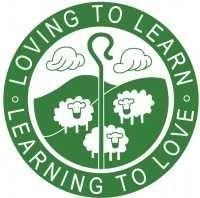 Job Description 2024PPA TeacherThis job description may be amended at any time, following discussion between the Headteacher and the member of staff, and will be reviewed annually as part of the appraisal process.General description of the postThe holder of this post is expected to carry out the professional duties of a teacher as described below, as circumstances may require, and in accordance with the school’s policies under the direction of the Head teacher. The post-holder is required to fully support the vision, ethos and policies of the school.The holder of this post is required to plan, deliver and assess learning to a full range of classes across the school through the covering of teacher PPA time each week. The post holder is required to work in close collaboration with the class teachers to ensure consistency of education and approach in effective classroom management. Values and behaviour Teachers make the education of their pupils their primary concern, and are accountable for achieving the highest possible standards in work and conduct. Teachers act with honesty and integrity; have strong subject knowledge, keep their knowledge and skills as teachers up-to-date and are self-critical; forge positive professional relationships; and work with parents in the best interests of their pupils.Personal and professional conductA teacher is expected to demonstrate consistently high standards of personal and professional conduct. The following statements define the behaviour and attitudes which set the required standard for conduct throughout a teacher’s career.Teachers should maintain high standards of ethics and behaviour, within and outside school, by:treating pupils with dignity, building relationships rooted in mutual respect, and at all times observing proper boundaries appropriate to a teacher’s professional position;having regard for the need to safeguard pupils’ well-being, in accordance with statutory provisions;showing tolerance of and respect for the rights of others and not undermining fundamental British values, including:		- democracy, the rule of law, individual liberty and mutual respect, and	- tolerance of those with different faiths and beliefs; ensuring that personal beliefs are not expressed in ways which exploit pupils’ vulnerability.Teachers must have proper and professional regard for the Christian ethos, policies and practices of the school in which they teach, and maintain high standards in their own attendance and punctuality.Teachers must have an understanding of, and always act within, the statutory frameworks which set out their professional duties and responsibilities.ResponsibilitiesThe post-holder is accountable to their line manager in all matters.DutiesCover PPA across the school, planning, teaching and delivering lessons.Set clear and challenging targets that build on prior attainment for each pupilEstablish clear targets for achievement and evaluate progress through the use of appropriate assessments and recordsAdapt lessons to meet the needs of all pupilsTrack, evaluate and report on progress towards individual pupil targetsMark and monitor pupils' work and set targets for progress; assess and record pupils' progress systematically and keep records to check work is understood and completed, monitor strengths and weaknesses, inform planning and recognise the level at which the pupil is achieving (as appropriate) Give every child the opportunity to reach their potentialMonitor and intervene to ensure positive behaviour and learning behaviours Assess how well learning objectives have been achieved and using them to improve specific aspects of teachingManage other adults in the classroomSupport team commitment with colleagues through collaborative planning, as appropriateAssessment of Performance This section relates directly to the relevant teacher standards and sets out the expectations:1.  Pupil Achievement and StandardsStandards Promotes good progress and outcomes by pupilsIs accountable for pupils’ attainment, progress and outcomes. Plans teaching to build on pupils’ capabilities and prior knowledge. Guides pupils to reflect on the progress they have made and their emerging needs. Demonstrates knowledge and understanding of how pupils learn and how this impacts on teaching. Encourages pupils to develop a positive work ethic.Adapts teaching to respond to the strengths and needs of all pupilsKnows when and how adapt learning appropriately, using approaches which enable pupils to reach their full potential Has a secure understanding of how a range of factors can inhibit pupils’ ability to learn, and how best to overcome these.Demonstrates an awareness of the physical, social and intellectual development of children, and knows how to adapt teaching to support pupils’ education at different stages of development. Has a clear understanding and awareness of the needs of all pupils, including those with SEND; those with EAL; those in ‘vulnerable’ groups; those who are gifted and talented and more able and be able to use and evaluate distinctive teaching approaches to engage and support them.Makes accurate and productive use of assessmentKnows and understand how to assess the relevant subject and curriculum areas, including statutory assessment requirements. Makes use of formative and summative assessment to secure pupils’ progress. Uses relevant data to monitor progress, set targets, and plan subsequent lessons. Gives pupils regular feedback, to promote pupil progress, in line with school’s feedback policyPerformance ExpectationsWorks with other colleagues to calculate key outcomes and progress measures for all classes taught.Uses information from previous teaching to plan lessons and ensure teaching meets the needs of each student.Assists students in tracking their own progress and supports students in seeking help to ensure progress.Uses performance data to analyse progress and identify under achievement of students.Plans effectively and applies appropriate teaching strategies to meet the needs of individual students.Makes accurate and meaningful assessments, tracks and reports progress.Keeps up to date, accurate and thorough records of assessment of students’ work, and uses this assessment to inform planning and teaching strategies.2.  The quality of provisionDemonstrates good subject and curriculum knowledgeHas a secure knowledge of relevant subjects and curriculum areas, fosters and maintains pupils’ interest in the subject, and address misunderstandingsDemonstrates a critical understanding of developments in the subject and curriculum areasDemonstrates an understanding of and takes responsibility for promoting high standards of literacy and the correct use of standard EnglishPlans and teaches well-structured lessonsImparts knowledge and develops understanding through effective use of lesson timePromotes a love of learning and children’s intellectual curiosity. Plans out-of-class activities to consolidate and extend the knowledge and understanding pupils have acquiredReflects systematically on the effectiveness of lessons and approaches to teaching. Contributes to the design and provision of an engaging curriculum within the relevant subject area(s). Performance ExpectationsEnsures that subject knowledge is thorough and is promoted in classes to engage the interests of students taughtDelivers well-planned and structured lessonsAdapts lessons and content to enable all children to reach their full potential Ensures that all students develop their skills as learnersRegularly sets homework in line with school policy and provides feedback to studentsDevelops other activities that extend students’ learning outside the classroom and their wider interestsRegularly reviews the success of lessons Behaviour and safety of pupilsSets high expectations which inspire, motivate and challenge pupilsEstablishes a safe and stimulating environment for pupils, rooted in mutual respectSets goals that stretch and challenge pupils of all backgrounds and abilitiesDemonstrates consistently the positive attitudes, values and behaviour which are expected of pupilsManages behaviour effectively to ensure a good and safe learning environmentTakes responsibility for promoting good and courteous behaviour, in accordance with the school’s behaviour policyHas high expectations of behaviourManages classes effectively, using approaches which are appropriate to pupils’ needs in order to involve and motivate them. Maintains good relationships with pupils, exercise appropriate authority, and act decisively when necessaryFollows the school’s behaviour policy at all times. Performance ExpectationsEnsures that expectations are appropriately challenging for all groups and abilitiesIs a positive role model in terms of professional attitude, enthusiasm, conduct and appearance. To lead by example in terms of their commitment to learningEnsures good behaviour and co-operation and ensures a mutually respectful learning environment in the classroom and around the schoolDevelops a range of skills to effectively engage children across the schoolMaintains an appropriate teacher/student partnership relationshipActs as a role model gaining respect and trust from the students4. Leadership and ManagementFulfils wider professional responsibilitiesMakes a positive contribution to the life and ethos of the schoolDevelops effective professional relationships with colleagues, knowing how and when to draw on advice and specialist supportDeploys support staff effectively Takes responsibility for improving teaching through appropriate professional development, responding to advice and feedback from colleagues communicates effectively with parents with regard to pupils’ achievements and well-being